博士生导师简介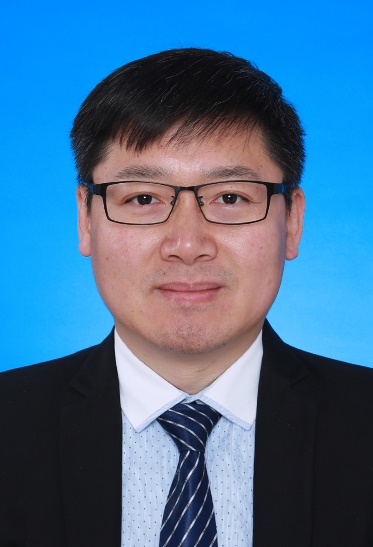 姓名杨鹏杨鹏导师类型导师类型直博生导师直博生导师学院单位药学院药物化学系药学院药物化学系招生学科招生学科药物化学药物化学电话1368198668213681986682邮箱邮箱Pengyang@cpu.edu.cnPengyang@cpu.edu.cn研究方向（100字以内）1. 利用反向计算化学基因组学、蛋白组学和生化技术，发现和验证新型药物靶点及先导化合物。2. 先导物的化学优化，构效关系研究，细胞和动物水平的生物学评估。3. 活性分子与靶标的相互作用，分子水平的作用机制研究。研究方向（100字以内）1. 利用反向计算化学基因组学、蛋白组学和生化技术，发现和验证新型药物靶点及先导化合物。2. 先导物的化学优化，构效关系研究，细胞和动物水平的生物学评估。3. 活性分子与靶标的相互作用，分子水平的作用机制研究。研究方向（100字以内）1. 利用反向计算化学基因组学、蛋白组学和生化技术，发现和验证新型药物靶点及先导化合物。2. 先导物的化学优化，构效关系研究，细胞和动物水平的生物学评估。3. 活性分子与靶标的相互作用，分子水平的作用机制研究。研究方向（100字以内）1. 利用反向计算化学基因组学、蛋白组学和生化技术，发现和验证新型药物靶点及先导化合物。2. 先导物的化学优化，构效关系研究，细胞和动物水平的生物学评估。3. 活性分子与靶标的相互作用，分子水平的作用机制研究。研究方向（100字以内）1. 利用反向计算化学基因组学、蛋白组学和生化技术，发现和验证新型药物靶点及先导化合物。2. 先导物的化学优化，构效关系研究，细胞和动物水平的生物学评估。3. 活性分子与靶标的相互作用，分子水平的作用机制研究。研究方向（100字以内）1. 利用反向计算化学基因组学、蛋白组学和生化技术，发现和验证新型药物靶点及先导化合物。2. 先导物的化学优化，构效关系研究，细胞和动物水平的生物学评估。3. 活性分子与靶标的相互作用，分子水平的作用机制研究。研究方向（100字以内）1. 利用反向计算化学基因组学、蛋白组学和生化技术，发现和验证新型药物靶点及先导化合物。2. 先导物的化学优化，构效关系研究，细胞和动物水平的生物学评估。3. 活性分子与靶标的相互作用，分子水平的作用机制研究。个人简介（包括教育背景、工作经历、社会兼职、视频链接等）个人简介（包括教育背景、工作经历、社会兼职、视频链接等）个人简介（包括教育背景、工作经历、社会兼职、视频链接等）个人简介（包括教育背景、工作经历、社会兼职、视频链接等）个人简介（包括教育背景、工作经历、社会兼职、视频链接等）个人简介（包括教育背景、工作经历、社会兼职、视频链接等）个人简介（包括教育背景、工作经历、社会兼职、视频链接等）个人简介（包括教育背景、工作经历、社会兼职、视频链接等）个人简介（包括教育背景、工作经历、社会兼职、视频链接等）杨鹏，教授、博士生导师、原创药物技术创新研究院副院长，入选国家高层次青年人才（2018年）、江苏省“双创人才”（2019年）和“双创团队领军人才”（2020年）。一直致力于癌症、心血管疾病等重大疾病以及造血干细胞相关的研究，在J. Med. Chem.（4篇）、Nat. Commun. （2篇）、Leukemia、Acta Pharm Sin B（2篇）等权威期刊上发表SCI学术论文40余篇，引用超过1200次；主持国家和省部级等科研项目10余项；申请专利16项，其中6项已获得授权；主持或参与完成多项新药研究，三个候选药物成功转让给医药企业，一个已进入临床研究。目前，担任《中国药物评价》编委、《中国药科大学学报》编委、《药学进展》青年编委和Acta Pharm Sin B青年编委，中国药学会老年药学专业委员会委员。教育背景08/2005-07/2008：博士，清华大学，北京协和医学院，药物化学专业08/2002-07/2005：硕士，中国协和医科大学，药物化学专业08/1998-07/2002：学士，山东大学，药学专业工作经历05/2021-至今：原创药物技术创新研究院，副院长，中国药科大学03/2018-至今：教授，博士生导师，药物化学系副主任，中国药科大学08/2017-02/2018: 药物化学副总监，上海润诺生物科技有限公司12/2015-2017/07: 助理教授，美国匹兹堡大学06/2011-11/2015：博士后，美国匹兹堡大学08/2008-05/2011: 组长，保诺科技（北京）有限公司杨鹏，教授、博士生导师、原创药物技术创新研究院副院长，入选国家高层次青年人才（2018年）、江苏省“双创人才”（2019年）和“双创团队领军人才”（2020年）。一直致力于癌症、心血管疾病等重大疾病以及造血干细胞相关的研究，在J. Med. Chem.（4篇）、Nat. Commun. （2篇）、Leukemia、Acta Pharm Sin B（2篇）等权威期刊上发表SCI学术论文40余篇，引用超过1200次；主持国家和省部级等科研项目10余项；申请专利16项，其中6项已获得授权；主持或参与完成多项新药研究，三个候选药物成功转让给医药企业，一个已进入临床研究。目前，担任《中国药物评价》编委、《中国药科大学学报》编委、《药学进展》青年编委和Acta Pharm Sin B青年编委，中国药学会老年药学专业委员会委员。教育背景08/2005-07/2008：博士，清华大学，北京协和医学院，药物化学专业08/2002-07/2005：硕士，中国协和医科大学，药物化学专业08/1998-07/2002：学士，山东大学，药学专业工作经历05/2021-至今：原创药物技术创新研究院，副院长，中国药科大学03/2018-至今：教授，博士生导师，药物化学系副主任，中国药科大学08/2017-02/2018: 药物化学副总监，上海润诺生物科技有限公司12/2015-2017/07: 助理教授，美国匹兹堡大学06/2011-11/2015：博士后，美国匹兹堡大学08/2008-05/2011: 组长，保诺科技（北京）有限公司杨鹏，教授、博士生导师、原创药物技术创新研究院副院长，入选国家高层次青年人才（2018年）、江苏省“双创人才”（2019年）和“双创团队领军人才”（2020年）。一直致力于癌症、心血管疾病等重大疾病以及造血干细胞相关的研究，在J. Med. Chem.（4篇）、Nat. Commun. （2篇）、Leukemia、Acta Pharm Sin B（2篇）等权威期刊上发表SCI学术论文40余篇，引用超过1200次；主持国家和省部级等科研项目10余项；申请专利16项，其中6项已获得授权；主持或参与完成多项新药研究，三个候选药物成功转让给医药企业，一个已进入临床研究。目前，担任《中国药物评价》编委、《中国药科大学学报》编委、《药学进展》青年编委和Acta Pharm Sin B青年编委，中国药学会老年药学专业委员会委员。教育背景08/2005-07/2008：博士，清华大学，北京协和医学院，药物化学专业08/2002-07/2005：硕士，中国协和医科大学，药物化学专业08/1998-07/2002：学士，山东大学，药学专业工作经历05/2021-至今：原创药物技术创新研究院，副院长，中国药科大学03/2018-至今：教授，博士生导师，药物化学系副主任，中国药科大学08/2017-02/2018: 药物化学副总监，上海润诺生物科技有限公司12/2015-2017/07: 助理教授，美国匹兹堡大学06/2011-11/2015：博士后，美国匹兹堡大学08/2008-05/2011: 组长，保诺科技（北京）有限公司杨鹏，教授、博士生导师、原创药物技术创新研究院副院长，入选国家高层次青年人才（2018年）、江苏省“双创人才”（2019年）和“双创团队领军人才”（2020年）。一直致力于癌症、心血管疾病等重大疾病以及造血干细胞相关的研究，在J. Med. Chem.（4篇）、Nat. Commun. （2篇）、Leukemia、Acta Pharm Sin B（2篇）等权威期刊上发表SCI学术论文40余篇，引用超过1200次；主持国家和省部级等科研项目10余项；申请专利16项，其中6项已获得授权；主持或参与完成多项新药研究，三个候选药物成功转让给医药企业，一个已进入临床研究。目前，担任《中国药物评价》编委、《中国药科大学学报》编委、《药学进展》青年编委和Acta Pharm Sin B青年编委，中国药学会老年药学专业委员会委员。教育背景08/2005-07/2008：博士，清华大学，北京协和医学院，药物化学专业08/2002-07/2005：硕士，中国协和医科大学，药物化学专业08/1998-07/2002：学士，山东大学，药学专业工作经历05/2021-至今：原创药物技术创新研究院，副院长，中国药科大学03/2018-至今：教授，博士生导师，药物化学系副主任，中国药科大学08/2017-02/2018: 药物化学副总监，上海润诺生物科技有限公司12/2015-2017/07: 助理教授，美国匹兹堡大学06/2011-11/2015：博士后，美国匹兹堡大学08/2008-05/2011: 组长，保诺科技（北京）有限公司杨鹏，教授、博士生导师、原创药物技术创新研究院副院长，入选国家高层次青年人才（2018年）、江苏省“双创人才”（2019年）和“双创团队领军人才”（2020年）。一直致力于癌症、心血管疾病等重大疾病以及造血干细胞相关的研究，在J. Med. Chem.（4篇）、Nat. Commun. （2篇）、Leukemia、Acta Pharm Sin B（2篇）等权威期刊上发表SCI学术论文40余篇，引用超过1200次；主持国家和省部级等科研项目10余项；申请专利16项，其中6项已获得授权；主持或参与完成多项新药研究，三个候选药物成功转让给医药企业，一个已进入临床研究。目前，担任《中国药物评价》编委、《中国药科大学学报》编委、《药学进展》青年编委和Acta Pharm Sin B青年编委，中国药学会老年药学专业委员会委员。教育背景08/2005-07/2008：博士，清华大学，北京协和医学院，药物化学专业08/2002-07/2005：硕士，中国协和医科大学，药物化学专业08/1998-07/2002：学士，山东大学，药学专业工作经历05/2021-至今：原创药物技术创新研究院，副院长，中国药科大学03/2018-至今：教授，博士生导师，药物化学系副主任，中国药科大学08/2017-02/2018: 药物化学副总监，上海润诺生物科技有限公司12/2015-2017/07: 助理教授，美国匹兹堡大学06/2011-11/2015：博士后，美国匹兹堡大学08/2008-05/2011: 组长，保诺科技（北京）有限公司杨鹏，教授、博士生导师、原创药物技术创新研究院副院长，入选国家高层次青年人才（2018年）、江苏省“双创人才”（2019年）和“双创团队领军人才”（2020年）。一直致力于癌症、心血管疾病等重大疾病以及造血干细胞相关的研究，在J. Med. Chem.（4篇）、Nat. Commun. （2篇）、Leukemia、Acta Pharm Sin B（2篇）等权威期刊上发表SCI学术论文40余篇，引用超过1200次；主持国家和省部级等科研项目10余项；申请专利16项，其中6项已获得授权；主持或参与完成多项新药研究，三个候选药物成功转让给医药企业，一个已进入临床研究。目前，担任《中国药物评价》编委、《中国药科大学学报》编委、《药学进展》青年编委和Acta Pharm Sin B青年编委，中国药学会老年药学专业委员会委员。教育背景08/2005-07/2008：博士，清华大学，北京协和医学院，药物化学专业08/2002-07/2005：硕士，中国协和医科大学，药物化学专业08/1998-07/2002：学士，山东大学，药学专业工作经历05/2021-至今：原创药物技术创新研究院，副院长，中国药科大学03/2018-至今：教授，博士生导师，药物化学系副主任，中国药科大学08/2017-02/2018: 药物化学副总监，上海润诺生物科技有限公司12/2015-2017/07: 助理教授，美国匹兹堡大学06/2011-11/2015：博士后，美国匹兹堡大学08/2008-05/2011: 组长，保诺科技（北京）有限公司杨鹏，教授、博士生导师、原创药物技术创新研究院副院长，入选国家高层次青年人才（2018年）、江苏省“双创人才”（2019年）和“双创团队领军人才”（2020年）。一直致力于癌症、心血管疾病等重大疾病以及造血干细胞相关的研究，在J. Med. Chem.（4篇）、Nat. Commun. （2篇）、Leukemia、Acta Pharm Sin B（2篇）等权威期刊上发表SCI学术论文40余篇，引用超过1200次；主持国家和省部级等科研项目10余项；申请专利16项，其中6项已获得授权；主持或参与完成多项新药研究，三个候选药物成功转让给医药企业，一个已进入临床研究。目前，担任《中国药物评价》编委、《中国药科大学学报》编委、《药学进展》青年编委和Acta Pharm Sin B青年编委，中国药学会老年药学专业委员会委员。教育背景08/2005-07/2008：博士，清华大学，北京协和医学院，药物化学专业08/2002-07/2005：硕士，中国协和医科大学，药物化学专业08/1998-07/2002：学士，山东大学，药学专业工作经历05/2021-至今：原创药物技术创新研究院，副院长，中国药科大学03/2018-至今：教授，博士生导师，药物化学系副主任，中国药科大学08/2017-02/2018: 药物化学副总监，上海润诺生物科技有限公司12/2015-2017/07: 助理教授，美国匹兹堡大学06/2011-11/2015：博士后，美国匹兹堡大学08/2008-05/2011: 组长，保诺科技（北京）有限公司杨鹏，教授、博士生导师、原创药物技术创新研究院副院长，入选国家高层次青年人才（2018年）、江苏省“双创人才”（2019年）和“双创团队领军人才”（2020年）。一直致力于癌症、心血管疾病等重大疾病以及造血干细胞相关的研究，在J. Med. Chem.（4篇）、Nat. Commun. （2篇）、Leukemia、Acta Pharm Sin B（2篇）等权威期刊上发表SCI学术论文40余篇，引用超过1200次；主持国家和省部级等科研项目10余项；申请专利16项，其中6项已获得授权；主持或参与完成多项新药研究，三个候选药物成功转让给医药企业，一个已进入临床研究。目前，担任《中国药物评价》编委、《中国药科大学学报》编委、《药学进展》青年编委和Acta Pharm Sin B青年编委，中国药学会老年药学专业委员会委员。教育背景08/2005-07/2008：博士，清华大学，北京协和医学院，药物化学专业08/2002-07/2005：硕士，中国协和医科大学，药物化学专业08/1998-07/2002：学士，山东大学，药学专业工作经历05/2021-至今：原创药物技术创新研究院，副院长，中国药科大学03/2018-至今：教授，博士生导师，药物化学系副主任，中国药科大学08/2017-02/2018: 药物化学副总监，上海润诺生物科技有限公司12/2015-2017/07: 助理教授，美国匹兹堡大学06/2011-11/2015：博士后，美国匹兹堡大学08/2008-05/2011: 组长，保诺科技（北京）有限公司杨鹏，教授、博士生导师、原创药物技术创新研究院副院长，入选国家高层次青年人才（2018年）、江苏省“双创人才”（2019年）和“双创团队领军人才”（2020年）。一直致力于癌症、心血管疾病等重大疾病以及造血干细胞相关的研究，在J. Med. Chem.（4篇）、Nat. Commun. （2篇）、Leukemia、Acta Pharm Sin B（2篇）等权威期刊上发表SCI学术论文40余篇，引用超过1200次；主持国家和省部级等科研项目10余项；申请专利16项，其中6项已获得授权；主持或参与完成多项新药研究，三个候选药物成功转让给医药企业，一个已进入临床研究。目前，担任《中国药物评价》编委、《中国药科大学学报》编委、《药学进展》青年编委和Acta Pharm Sin B青年编委，中国药学会老年药学专业委员会委员。教育背景08/2005-07/2008：博士，清华大学，北京协和医学院，药物化学专业08/2002-07/2005：硕士，中国协和医科大学，药物化学专业08/1998-07/2002：学士，山东大学，药学专业工作经历05/2021-至今：原创药物技术创新研究院，副院长，中国药科大学03/2018-至今：教授，博士生导师，药物化学系副主任，中国药科大学08/2017-02/2018: 药物化学副总监，上海润诺生物科技有限公司12/2015-2017/07: 助理教授，美国匹兹堡大学06/2011-11/2015：博士后，美国匹兹堡大学08/2008-05/2011: 组长，保诺科技（北京）有限公司主持科研项目（3个以内）主持科研项目（3个以内）主持科研项目（3个以内）主持科研项目（3个以内）主持科研项目（3个以内）主持科研项目（3个以内）主持科研项目（3个以内）主持科研项目（3个以内）主持科研项目（3个以内）编号项目名称项目类型项目类别起讫时间起讫时间总经费（万元）总经费（万元）本人承担任务[主持、负责、参与]1调控细胞命运的靶向药物研究纵向课题中组部人才项目2019/01-2021/122019/01-2021/12200200主持2CDK6和DYRK2双靶点抑制剂抗骨髓瘤活性的结构优化及作用机制研究纵向课题国自然面上项目2021/01-2024/122021/01-2024/125555主持3调控细胞命运的双靶点药物研发纵向课题江苏省双创团队2021/01-2023/122021/01-2023/12300300主持代表性成果（3个以内）代表性成果（3个以内）代表性成果（3个以内）代表性成果（3个以内）代表性成果（3个以内）代表性成果（3个以内）代表性成果（3个以内）代表性成果（3个以内）代表性成果（3个以内）编号论文标题期刊名称收录情况[SCI收录、EI收录、ISTP收录]卷期卷期作者排名[通讯作者，1,2，其他]作者排名[通讯作者，1,2，其他]作者排名[通讯作者，1,2，其他]1Selective inhibition of CDK4/6: a safe and effective strategy for developing anticancer drugsActa Pharm Sin BSCI收录2021;11(1)2021;11(1)第一通讯作者第一通讯作者第一通讯作者2Design, synthesis, and biological evaluation of novel tetrahydroprotoberberine derivatives to reduce SREBPs expression for the treatment of hyperlipidemiaEur. J. Med. Chem.SCI收录2021, 221, 1135222021, 221, 113522第一通讯作者第一通讯作者第一通讯作者3Small-molecule inhibitors targeting INK4 protein p18(INK4C) enhance ex vivo expansion of haematopoietic stem cellsNat Commun.SCI收录2015, 6:63282015, 6:6328共一排二共一排二共一排二其他成果及获奖（包括教材专著、专利发明、新药证书、临床批件、荣誉称号等）其他成果及获奖（包括教材专著、专利发明、新药证书、临床批件、荣誉称号等）其他成果及获奖（包括教材专著、专利发明、新药证书、临床批件、荣誉称号等）其他成果及获奖（包括教材专著、专利发明、新药证书、临床批件、荣誉称号等）其他成果及获奖（包括教材专著、专利发明、新药证书、临床批件、荣誉称号等）其他成果及获奖（包括教材专著、专利发明、新药证书、临床批件、荣誉称号等）其他成果及获奖（包括教材专著、专利发明、新药证书、临床批件、荣誉称号等）其他成果及获奖（包括教材专著、专利发明、新药证书、临床批件、荣誉称号等）其他成果及获奖（包括教材专著、专利发明、新药证书、临床批件、荣誉称号等）2020年，江苏省“双创团队”领军人才2019年，江苏省“双创人才”2018年，国家高层次青年人才2008年，“大村智青年科技奖”2006年，“甄永苏青年科技奖”2020年，江苏省“双创团队”领军人才2019年，江苏省“双创人才”2018年，国家高层次青年人才2008年，“大村智青年科技奖”2006年，“甄永苏青年科技奖”2020年，江苏省“双创团队”领军人才2019年，江苏省“双创人才”2018年，国家高层次青年人才2008年，“大村智青年科技奖”2006年，“甄永苏青年科技奖”2020年，江苏省“双创团队”领军人才2019年，江苏省“双创人才”2018年，国家高层次青年人才2008年，“大村智青年科技奖”2006年，“甄永苏青年科技奖”2020年，江苏省“双创团队”领军人才2019年，江苏省“双创人才”2018年，国家高层次青年人才2008年，“大村智青年科技奖”2006年，“甄永苏青年科技奖”2020年，江苏省“双创团队”领军人才2019年，江苏省“双创人才”2018年，国家高层次青年人才2008年，“大村智青年科技奖”2006年，“甄永苏青年科技奖”2020年，江苏省“双创团队”领军人才2019年，江苏省“双创人才”2018年，国家高层次青年人才2008年，“大村智青年科技奖”2006年，“甄永苏青年科技奖”2020年，江苏省“双创团队”领军人才2019年，江苏省“双创人才”2018年，国家高层次青年人才2008年，“大村智青年科技奖”2006年，“甄永苏青年科技奖”2020年，江苏省“双创团队”领军人才2019年，江苏省“双创人才”2018年，国家高层次青年人才2008年，“大村智青年科技奖”2006年，“甄永苏青年科技奖”